Anotace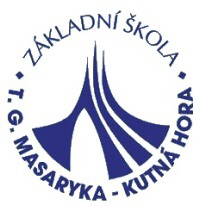 Poděkování ?Obsah Úvod a další kapitolyZávěr Obrazová přílohaZdroje textu a obrázků